Тема: «Корень слова. Однокоренные слова».Цель: формирование понятий «корень слова», «однокоренные слова», умения подбирать однокоренные слова, выделять в них корень.Задачи: содействовать формированию понятий «корень слова», «однокоренные слова»; способствовать развитию умения подбирать к словам однокоренные, выделять общую часть слов – корень, а также способствовать развитию внимания, памяти, мышления, умения сравнивать, обобщать, анализировать, делать выводы; воспитывать интерес к изучению русского языка.Оборудование: мультимедийная презентация, схема характеристики звуков, «шифр» к таблице, карточки к игре «Убежавшие корни», толковый словарь, линеечки успеха.1. Организационный момент.2. Психологический настрой.- Настроимся на урок со словами девиза: «Не говори – не умею, а говори –научусь!»3. Актуализация знаний.1) Вступительная часть- Сегодня на уроке мы отправимся в сказку.    В некотором царстве, в некотором государстве жил-был Иван Царевич. И  была  у  него  невеста  Василиса  Премудрая. Однажды невеста Ивана Царевича исчезла. Её украл Кощей Бессмертный и унёс в своё царство. Опечалился Иван Царевич, пригорюнился. И вдруг перед ним появилось пёрышко волшебное, которое опустилось на землю и написало следующие слова: «Счастье в воздухе не вьётся, оно трудом даётся».- Что написано на слайде? Как вы понимаете значение пословицы? (Размышления учащихся).- Вскочил Царевич на своего коня и поскакал выручать Василису Премудрую. 2) Интеллектуальная разминка.- Знал Иван Царевич, что много преград встретится ему на пути.  Первое препятствие – интеллектуальное дерево, а на нём сидит сова – мудрая голова. Кто бы ни проезжал мимо совы, у всех она проверяла, насколько умны путники. Те, кто не справлялся с заданиями совы, те отправлялись обратно.       Задания совы для Ивана Царевича были следующие:Подбери к словам синонимы:вьюга       красный    Родина    храбрый    мчатьсяПрочитай слова. Как можно назвать их одним словом? Докажи, что эти слова многозначные.             Норка, журавль, соль, кисть, кран.Как называются эти выражения? Что они обозначают?        Зарубить на носу        Заячья душа         Яблоко раздораРаздели слова на три группы.                    Малыш, смелый, мечта, прыгает, весенние, едет.Определи верную запись слова                    ё жʼ и к             ёжик       йʼо ж и к                              йʼо ж ы к   4. Чистописание.- Выполнил все задания Иван Царевич и поскакал дальше. А перед ним новое препятствие – поле Чистописания. Поле-то – зашифрованное. На нём – таблица. Пользуясь «шифром», нужно определить какие буквы заколдованы.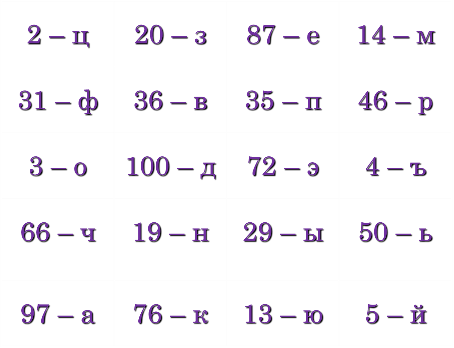 У каждого ученика – шифр – 87    3    76    50    46    19Глядя в таблицу, дети находят число и соответствующую буквуе      о     к      ь      р      н- Из букв необходимо составить слово (Корень).- Где встречается корень?- Если оно имеет много значений, что можно сказать про это слово?-Запишите предложение, вставляя пропущенные буквы. Объясните написание орфограмм.Сне.    защищ.ет    корни    д.рев.ев    от   пром.рзания.- В каких словах звуков больше, чем букв? Почему?- Сделать фонетический разбор слова -снег-, пользуясь схемой характеристики звуков.5. Знакомство с темой урока.- Оказывается, так же, как и у кустов, корень слова есть у слов. Тема нашего урока называется «Корень. Однокоренные слова». Мы будем учиться подбирать к словам однокоренные, выделять в словах корень.- Выполнив все задания на поле Чистописания, поскакал Иван Царевич дальше, а перед ним – Исследовательский лес. Не успел Иван въехать в лес, как перед ним появился старичок - лесовичок. И вот, что он рассказал Царевичу. Как-то много лет назад Посадили странный сад Не был САД фруктовым – Был он только словом. Это слово – слово “корень”,  Разрастаться стало вскоре И плоды нам принесло – Стало много новых слов. Вот из сада  Вам РАССАДА.          Вот еще ПОСАДКА рядом. А вот САДОВОД.  С ним САДОВНИК идет.  Очень интересно  Гулять в саду словесном.- Какие же слова выросли из слова САД? Запишите.- Какая общая часть у этих слов?  Выделите её.- Эта общая часть слов называется корень. Прочитайте правило. Слова, которые имеют общую часть, называются однокоренные или родственные. Не все группы слов могут быть однокоренными, а только те, у которых можно выделить два признака. Первый признак – это общая часть, а о втором признаке вы узнаете, когда послушаете значение каждого слова. (Работа со словарём).САД — территория с посаженными человеком плодовыми деревьями и кустарниками.ПОСАДКИ – посаженные растения.РАССАДА – молодые растения, выращиваемые обычно в защищённом грунте и пересаживаемые затем на постоянное место.САДОВОД – человек, занимающийся разведением сада, специалист по садоводству.
САДОВНИК – работник, занятый уходом за садом и выращиванием садовых растений. - Значит, однокоренные слова – это слова, которые имеют не только общую часть, но и общее значение.6. Работа по учебнику.    Упр.  88, стр. 56.  -Какое слово лишнее? Какой признак отсутствует?7. Первичное закрепление знаний.- К записанным словам на слайде добавилось ещё одно слово досадно. Будет ли оно однокоренным к словам сад, посадки, рассада, садовник, садовод? Почему?- Скачет Иван Царевич по лесу, как вдруг перед ним Баба Яга появилась и говорит: «Раздели Иван слова на две группы, но будь внимателен! Есть среди них и лишние слова».Гора, вода, водичка, горка, водяная, горный, водитель, горевать, пригорок, водный.8. Физкультминутка (музыкальная)9. Словарная работа.- Иван Царевич продолжил свой путь дальше. Перед ним Словарная полянка. На полянке – кроссворд. Разгадав его правильно, можно в выделенных клетках прочитать новое словарное слово.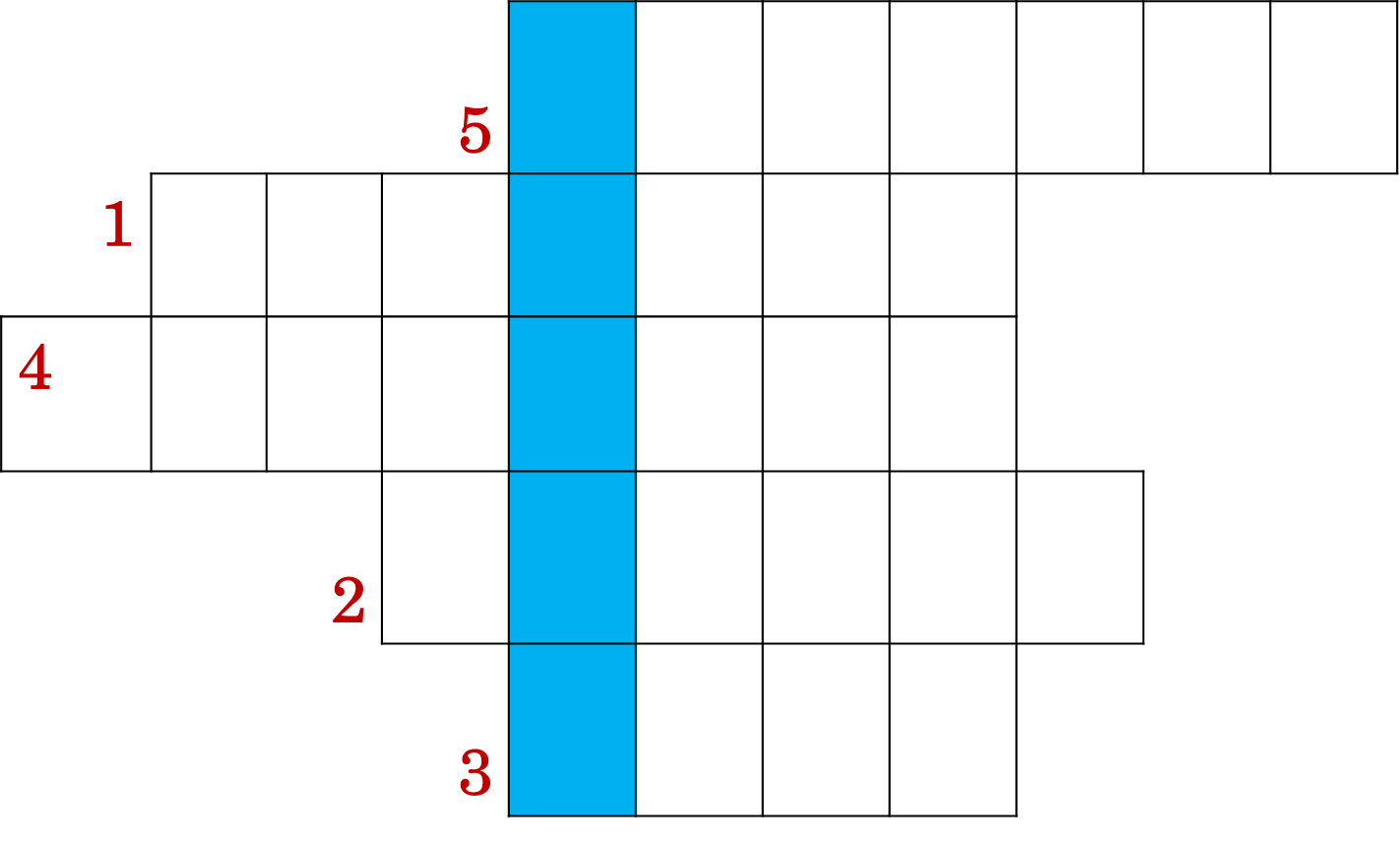 1) прилетел к нам наконец лучший наш певец. Дни и ночи напролёт он поёт;2)  от дома начинается, у дома и кончается;3)  Комочек пуха, длинное ухо, прыгает ловко, любит морковку;4)  Название нашей Родины;5)  Здание, в котором можно сделать покупки.- Новое словарное слово – мороз.- Придумайте и запишите однокоренные слова к слову мороз.- Придумайте и запишите предложение со словом мороз.10. Закрепление изученного.- Выполнил все задания Иван Царевич. Доскакал он на своём коне до самых ворот замка Кощея Бессмертного. А ворота- то закрыты. Чтобы они открылись нужно выполнить ещё одно задание.1) Работа в парах.- К рисункам подобрать как можно больше однокоренных слов.           1 ряд	 2 ряд                               3 ряд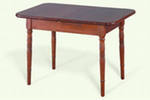 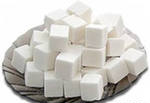 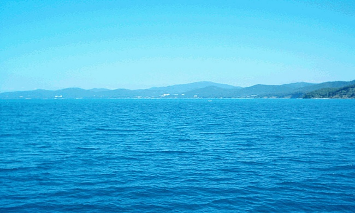 - Освободил Иван Царевич свою невесту. Но, «Скоро сказка сказывается, да не скоро дело делается».   В этом предложении найдите однокоренные слова и обозначьте в них корень.2) Работа в группах.Игра «Убежавшие корни».– Определите, какой корень “убежал” из каждого столбика слов, и верните его на место, нарисовав на месте пропуска одну картинку-пиктограмму.                        ный                       ороб                       опёк                       ушек                       ница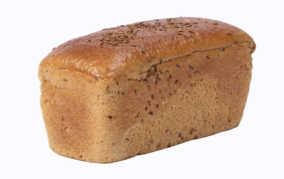 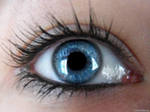 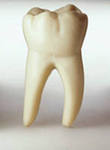 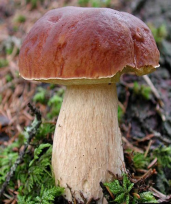 11. Домашнее задание.-К слову –дом- подобрать как можно больше однокоренных слов.12. Итог урока.13. Рефлексия.  